от  11.03.2021                                   		                                                                        №  56Об утверждении Правил реструктуризацииденежных обязательств (задолженности по денежным обязательствам) перед муниципальнымобразованием Павловское В соответствии с пунктом 3  статьи 93.8 Бюджетного кодекса Российской Федерации, руководствуясь Уставом муниципального образования Павловское Суздальского района Владимирской области, положением о бюджетном процессе от 20.11.2019 №37 постановляет:1. Утвердить Правила реструктуризации денежных обязательств (задолженности по денежным обязательствам) перед муниципальным образованием Павловское согласно Приложению.2. Настоящее постановление  разместить на  официальном сайте администрации муниципального образования Павловское.3. Контроль за исполнением настоящего постановления оставляю за собой. 4. Настоящее  постановление  вступает в силу с момента подписания.Глава администрациимуниципального образования Павловское                                                               О.К.ГусеваПриложениек постановлению администрации муниципального образования Павловскоеот 11.03.2021 № 56Правила реструктуризации денежных обязательств (задолженности по денежным обязательствам) перед муниципальным образованием Павловское Суздальского района Владимирской области.1. Основные положения1.1.  Настоящий Порядок устанавливает порядок проведения реструктуризации денежных обязательств перед муниципальным образованием Павловское Суздальского района Владимирской области (далее - задолженность). Под денежными обязательствами перед муниципальным образованием Павловское суздальского района Владимирской области понимается обязанность должника уплатить публично-правовому образованию денежные средства по гражданско-правовой сделке (в том числе обеспечивающей исполнение обязательств) и (или) иному основанию, установленному гражданским или бюджетным законодательством, возникшая в связи с предоставлением публично-правовым образованием на возвратной и возмездной (возвратной) основе денежных средств (в том числе в связи с привлечением целевых иностранных кредитов) или в связи с предоставлением и (или) исполнением муниципальной гарантии (включая обязанность по уплате процентов, неустойки (пеней, штрафов), иных платежей, установленных законом и (или) договором, вследствие неосновательного обогащения, причинения убытков, неисполнения или ненадлежащего исполнения обязательств, уступки или перехода по иным основаниям прав требования, предъявления регрессных требований). Реструктуризация денежного обязательства - основанное на соглашении изменение условий исполнения денежного обязательства (погашения задолженности по нему), связанное с изменением сроков (в том числе с предоставлением отсрочки или рассрочки) исполнения денежного обязательства (погашения задолженности по нему), изменение величины процентов за пользование денежными средствами и (или) иных платежей перед публично-правовым образованием).2. Реструктуризация проводится по состоянию на начало текущего отчетного периода. 3. Реструктуризация проводится на основании заявления о предоставлении права на реструктуризацию от лица, претендующего на реструктуризацию (далее – должник) в произвольной форме, с указанием реквизитов документов, на основании которых возникло обязательство должника перед бюджетом муниципального образования Павловское Суздальского района Владимирской области, отчета предоставленного должником, который должен содержать обоснование необходимости проведения реструктуризации задолженности, сумму задолженности, которую предполагается реструктурировать, а также информацию об источниках и о сроках погашения реструктурированной задолженности. Критерии отбора претендентов на реструктуризацию; - государственная регистрация юридического лица или постановка на учет в налоговом органе на территории муниципального образования и действующего на территории муниципального образования не менее 1 года; - отсутствие в отношении претендента процедур реорганизации, ликвидации или несостоятельности (банкротства) в соответствии с законодательством Российской Федерации; - претендент не является иностранными юридическим лицом. 4. Обязательными условиями для реструктуризации задолженности юридических лиц по обязательствам перед муниципальным образованием Павловское Суздальского района Владимирской области являются: - проведение начальником планового финансово-экономического отдела муниципального образования Павловское Суздальского района Владимирской области анализа финансового состояния юридического лица-должника и достаточности имеющегося обеспечения; - заключение начальником планового финансово-экономического отдела муниципального образования Павловское Суздальского района Владимирской области о целесообразности и эффективности проведения реструктуризации задолженности. 5. Начальником планового финансово-экономического отдела муниципального образования Павловское Суздальского района Владимирской области в течение 10 дней со дня поступления документов, указанных в пункте 3 настоящего Порядка, рассматривает их на предмет соответствия установленным требованиям. В случае несоответствия установленным требованиям документы возвращаются с указанием причины возврата. 6. Реструктуризация задолженности оформляется соглашением о реструктуризации задолженности, заключаемым между администрацией муниципального образования Павловское Суздальского района Владимирской области и лицами, претендующими на реструктуризацию задолженности (далее - должник). Соглашение предусматривает: - форму реструктуризации задолженности; - срок погашения задолженности и график, предусматривающий осуществление платежей; - санкции, применяемые к должнику в случае нарушения им условий реструктуризации. Задолженность признается реструктурированной с даты подписания обеими сторонами соглашения. Погашение должником суммы реструктурированной задолженности осуществляется в соответствии с графиком погашения задолженности, являющегося неотъемлемой частью соглашения. График погашения задолженности должен предусматривать осуществление соответствующих платежей равными долями не реже 1 раза в квартал, начиная с квартала, следующего за кварталом, в котором подано заявление. Так же может быть заключено соглашение о прекращении первоначального обязательства с заменой его другим обязательством между теми же лицами, предусматривающее иной предмет или способ исполнения. 7. За пользование средствами бюджета муниципального образования Павловское Суздальского района Владимирской области взимается плата в размере 0,1 процент годовой ставки рефинансирования Центрального банка Российской Федерации (далее - проценты за рассрочку), начисляемая с даты подписания соглашения на остаток реструктурированной задолженности по основному долгу. Проценты начисляются исходя из суммы непогашенной задолженности на дату уплаты процентов. 8. При нарушении должником сроков погашения реструктурированной задолженности и (или) уплаты процентов за рассрочку, а также установленных настоящим Порядком условий должник досрочно единовременно погашает непогашенную реструктурированную задолженность по основному долгу и проценты за рассрочку за весь срок фактического пользования средствами бюджета муниципального образования Павловское Суздальского района владимирской области в размере, установленном соглашением. Право на реструктуризацию задолженности реорганизованной организации, предоставленное в соответствии с данным Порядком, сохраняется за правопреемником (правопреемниками) организации.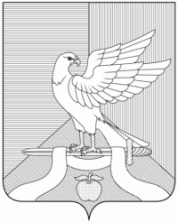 Администрация муниципального образования Павловское Суздальского района Владимирской областиП О С Т А Н О В Л Е Н И Е